 Teksty uczniów kl. VI – VII przesłane Cioci Lucynie na pożegnanie podczas nauczania zdalnego (wybór)Maja SmorawskaCiociu, dziękuję, że zawsze z uśmiechem przychodziłaś z pośpiechem pomóc wszystkim wokoło, niech Ci zawsze będzie wesoło!Anna ŻurawkaKochana Ciociu Lucynko! Pamiętam Twój szczery uśmiech, który pocieszał każdego. Życzę Ci jak najlepiej na dalszej drodze życia, podziwiam Twój trud i poświęcenie.Dariusz SkibaCiociu Lucynko, dziękujemy Ci za te lata pracy  i życzę Ci zdrowia i  pięknej  emerytury.Wiktoria GojCiociu Lucynko, jest Pani bardzo miłą osobą. Dziękuję za pomoc i za wsparcie w szkole. Życzę Ci, Ciociu, dużo radości, odpoczynku, spełnienia marzeń, uśmiechu na twarzy, dużo miłości, a przede wszystkim dużo zdrowia w tych trudnych czasach. Oskar JanusKochana Ciociu Lucyno! Dziękuję Ci za to, że za każdym razem pomagałaś mi i innym, gdy ja potrzebowałem worek - dostawałem, za wydawanie obiadów. Życzę miłej emerytury i żebyś pamiętała o nas - Oskar  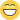 Izabela JerczyńskaKochana Ciociu, dziękuję Ci za to, że zawsze, jak się źle czułam lub czegoś zapomniałam (co się niestety często zdarzało), dzwoniłaś do mojej mamy, zawsze mi pomagałaś we wszystkim. Pamiętam, jak chyba w 4 klasie na świetlicy robiłam mapkę pamięci i szukałaś w internecie wiadomości, które mi były potrzebne. Życzę Ci zdrowia, szczęścia, żebyś odpoczęła na tej emeryturze oraz żebyś się zawsze uśmiechałaGracjan MalcherCiociu, bardzo Ci dziękuję za tyle lat utrzymywania porządku w szkole, za dobre obiady i za to, że dało się z Tobą fajnie pogadać. Życzę duuużoo zdrowia, szczęścia i udanej emerytury. Zuzanna DrożdżCiociu Lucynko!
Chcę Ci bardzo podziękować za Twoją ciężką pracę, że zawsze utrzymywałaś porządek w klasach i na korytarzu. Chcę Ci życzyć zdrowia, radości, szczęścia, życzę Ci szczęśliwego odpoczynku na emeryturze, żebyś pamiętała o nas, a my o Tobie. Będę Ciebie bardzo pamiętać.
Julia GojCiociu, dziękuję Ci za to, że gdy się źle czułam lub czegoś zapomniałam, zawsze zadzwoniłaś do mamy, za to, że miałam od Ciebie wielkie wsparcie. Gdy dostałam pierwszą 1, to mnie pocieszałaś . I za wszystko, co robiłaś dla mnie i dla innych uczniów naszej szkoły. Życzę Ci, żebyś była zdrowa, szczęśliwa, odpoczęła na emeryturze i żebyś się zawsze uśmiechała 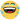 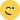 Dawid DombekŻyczę Ci, Ciociu, miłego życia, dobrych wspomnień. Ciociu Lucynko, dziękuję, że pomagałaś mi na każdym kroku, więc jesteś najlepszą Ciocią na świecie. 